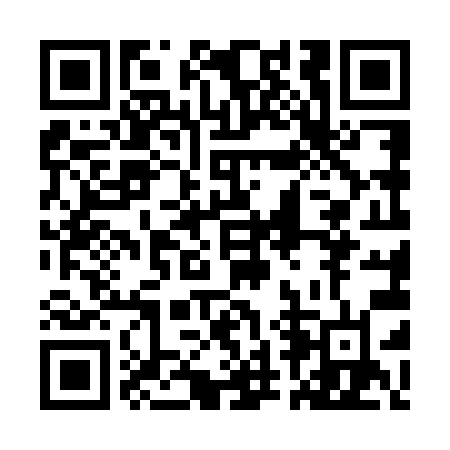 Prayer times for Burwash Landing, Yukon, CanadaWed 1 May 2024 - Fri 31 May 2024High Latitude Method: Angle Based RulePrayer Calculation Method: Islamic Society of North AmericaAsar Calculation Method: HanafiPrayer times provided by https://www.salahtimes.comDateDayFajrSunriseDhuhrAsrMaghribIsha1Wed4:096:042:137:3310:2312:192Thu4:076:012:137:3510:2612:203Fri4:065:582:137:3610:2912:214Sat4:045:552:137:3810:3212:225Sun4:035:522:137:3910:3412:246Mon4:015:502:137:4110:3712:257Tue4:005:472:127:4210:4012:268Wed3:595:442:127:4410:4212:289Thu3:575:412:127:4510:4512:2910Fri3:565:392:127:4710:4712:3011Sat3:545:362:127:4810:5012:3212Sun3:535:332:127:4910:5312:3313Mon3:525:312:127:5110:5512:3414Tue3:515:282:127:5210:5812:3515Wed3:495:262:127:5311:0012:3716Thu3:485:232:127:5511:0312:3817Fri3:475:212:127:5611:0612:3918Sat3:465:182:127:5711:0812:4119Sun3:445:162:137:5811:1112:4220Mon3:435:132:138:0011:1312:4321Tue3:425:112:138:0111:1512:4422Wed3:415:092:138:0211:1812:4623Thu3:405:072:138:0311:2012:4724Fri3:395:042:138:0411:2312:4825Sat3:385:022:138:0511:2512:4926Sun3:375:002:138:0611:2712:5027Mon3:364:582:138:0811:2912:5228Tue3:354:562:138:0911:3112:5329Wed3:344:542:148:1011:3412:5430Thu3:334:532:148:1111:3612:5531Fri3:334:512:148:1111:3812:56